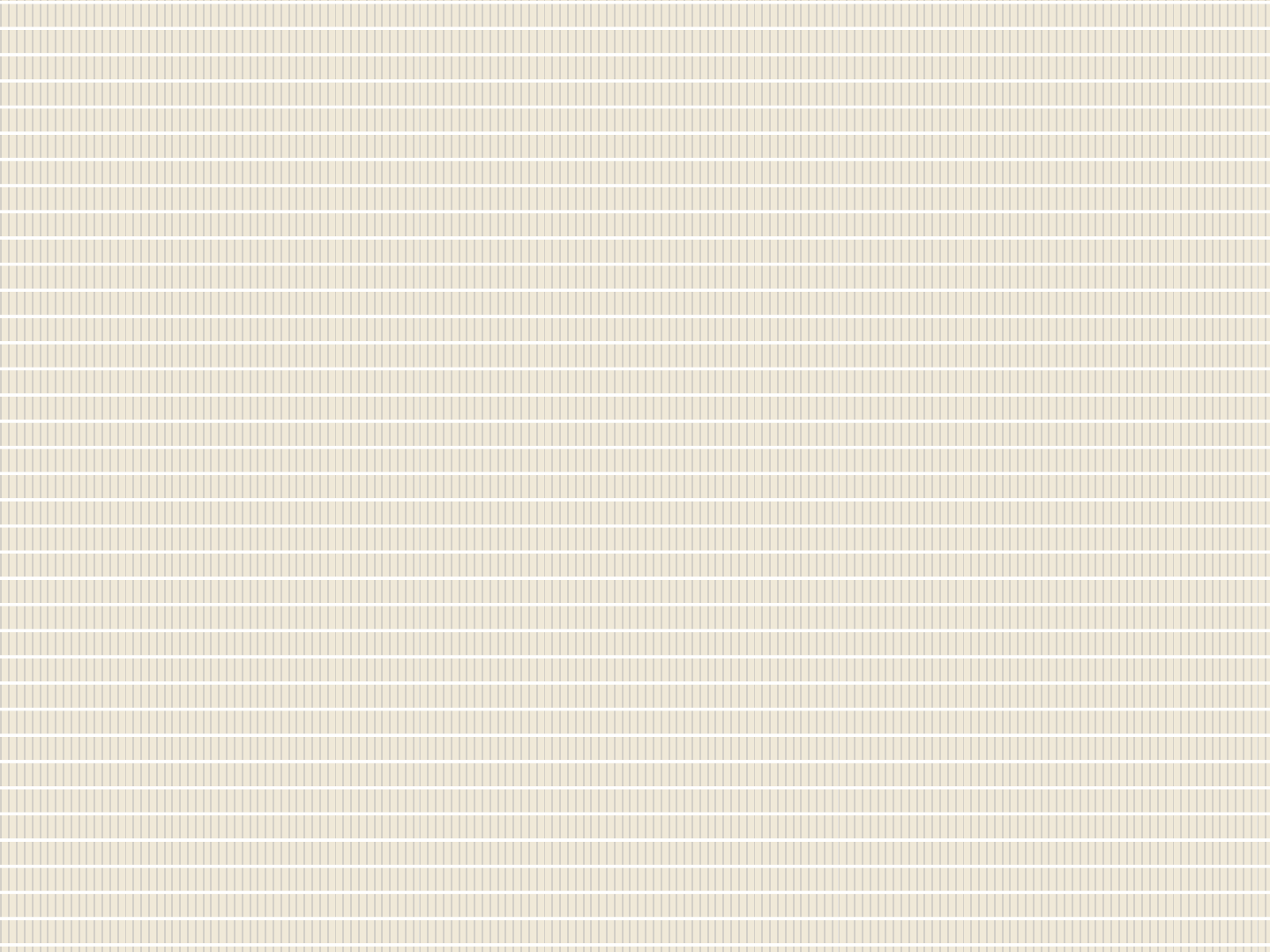 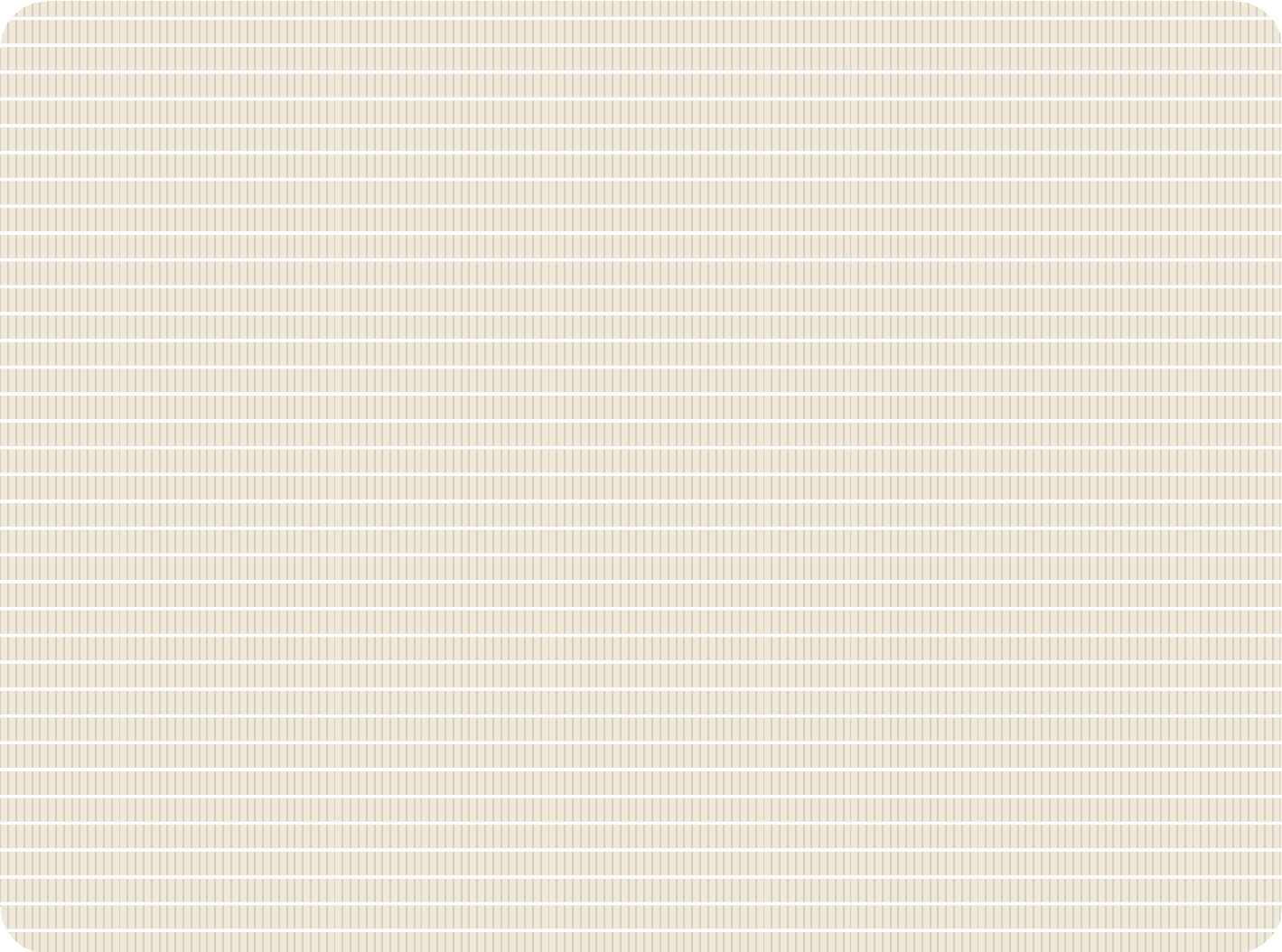 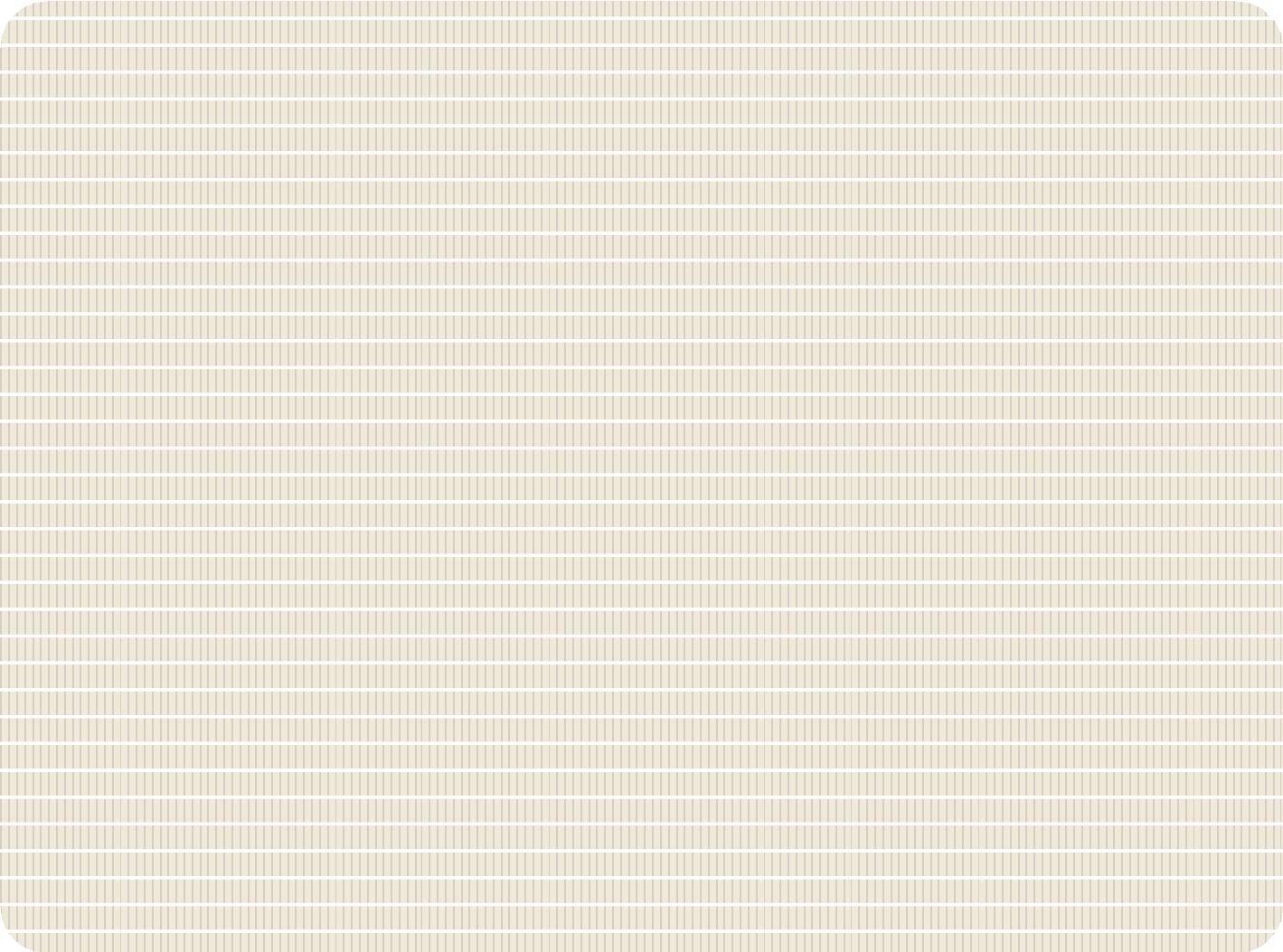 CV and PortofolioChintiya Novita wTENTANG SAYA	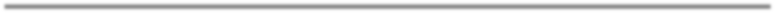 Nama	: Chintiya Novita Widjayanti Tempat,Tanggal lahir : Jakarta, 3 November 1995 Agama	: IslamJenis Kelamin	: PerempuanAlamat	:Pramuka Jayasari Street No.44 RT/RW: 12/02B Kel. Rawasari Kec. Cempaka Putih, Central Jakarta 15670Nomor Hp	: 082319181961Status Pernikahan	: SingleEmail	: chintiyaw@gmail.comLATAR BELAKANG PENDIDIKANPENDIDIKAN FORMALPENDIDIKAN NONFORMAL KUALIFIKASI/KEMAMPUAN	PENGALAMAN KERJA	KPP Pratama Bandung TegallegaPraktek Kerja Lapangan di bagian Seksi Pengawasan & Konsultasi selama 1 bulanTugas : Merekap Laporan Keuangan, L/R, Harta, Kewajiban Wajib Pajak, Membuat surat keluar-masuk, Menghitung sanksi perbulan WP yang telat bayar/lapor pajak.Konsultan Pajak Robby Wahyudi, SEMagang Kerja sebagai junior tax staff selama 1 bulanTugas : Membuat SPT masa PPN dengan menggunakan E-faktur PPNKPP Pratama Bandung MajalayaHonorer selama 1 minggu dengan tugas meregistrasi efilling wajib pajak yang terdaftar di KPP tersebutKonsultan Pajak Robby Wahyudi, SEKerja  sebagai junior tax staff selama kurang lebih 3,5 bulanTugas : Membuat SPT masa PPN dengan menggunakan E-faktur PPN, Membuat Tax Amnesty, Membuat SPT masa dan tahunan menggunakan ESPT, Membuat Laporan Keungan, Membuat Ebilling, Melaporkan pajak ke kantor pajakPENGALAMAN ORGANISASI	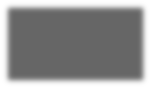 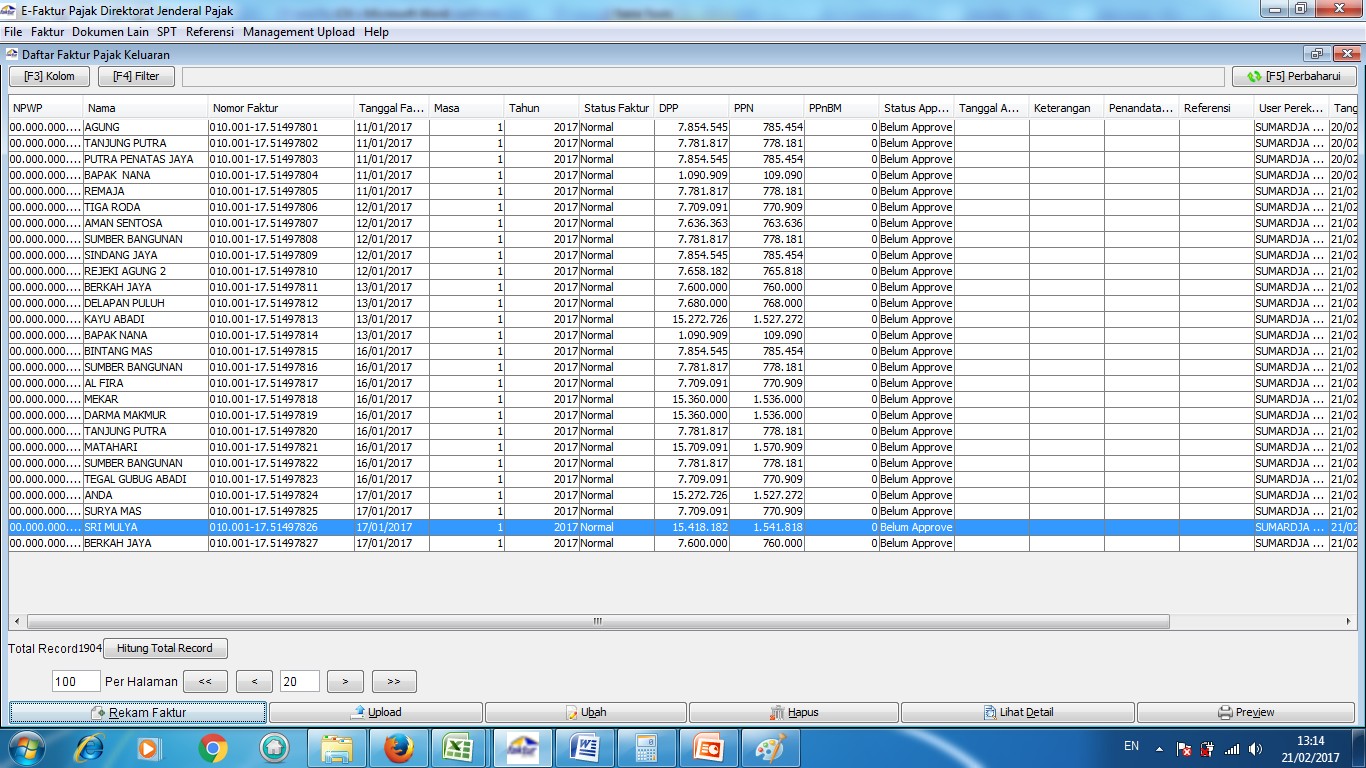 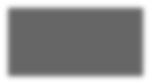 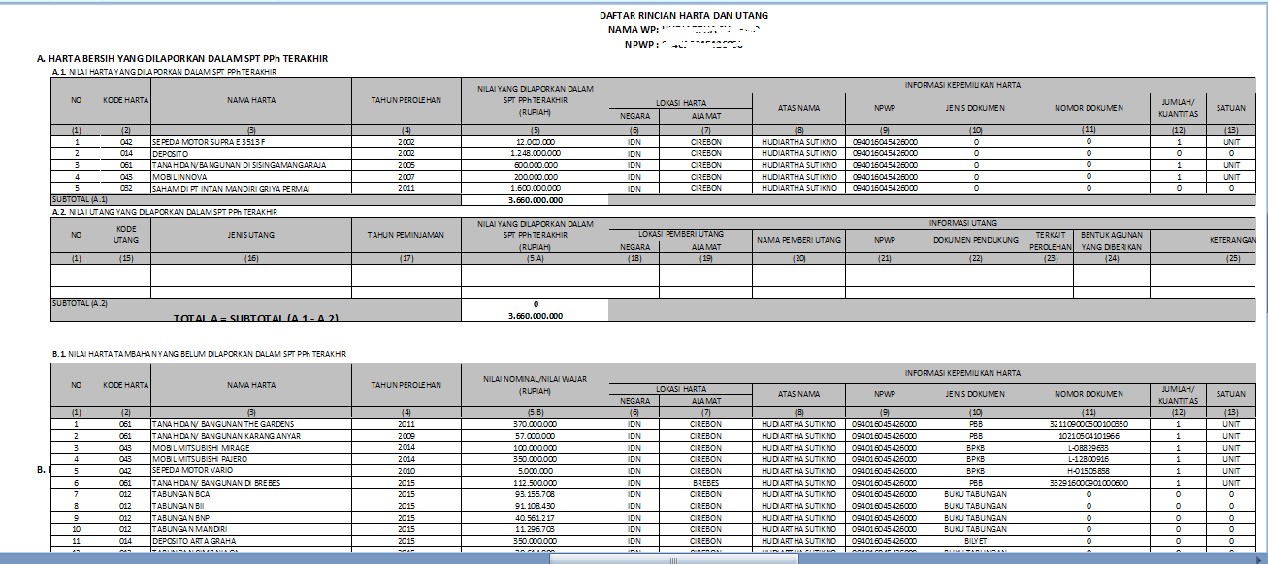 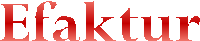 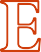 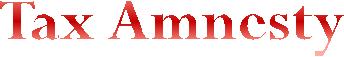 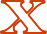 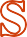 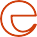 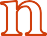 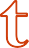 PORTOFOLIO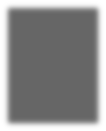 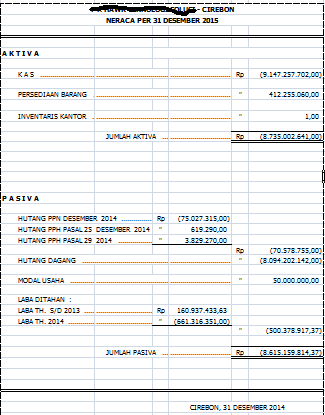 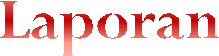 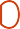 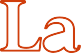 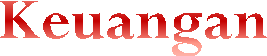 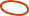 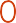 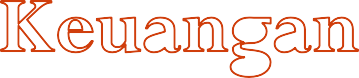 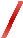 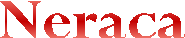 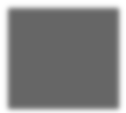 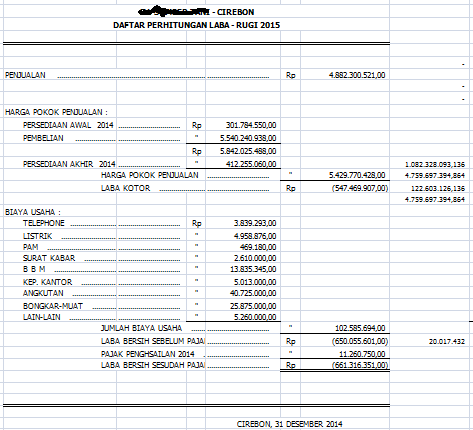 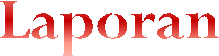 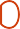 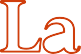 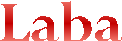 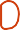 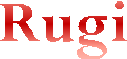 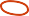 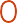 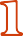 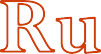 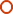 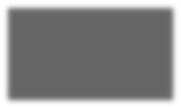 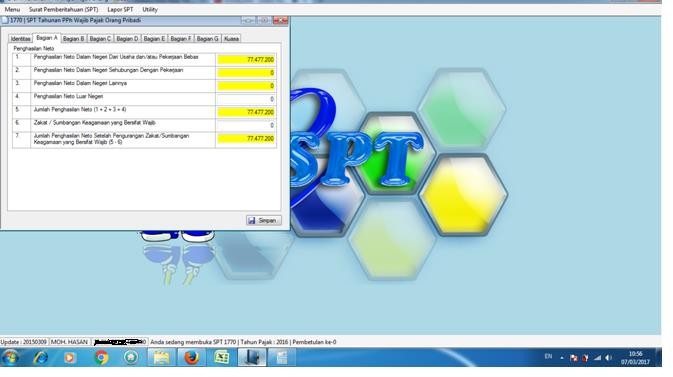 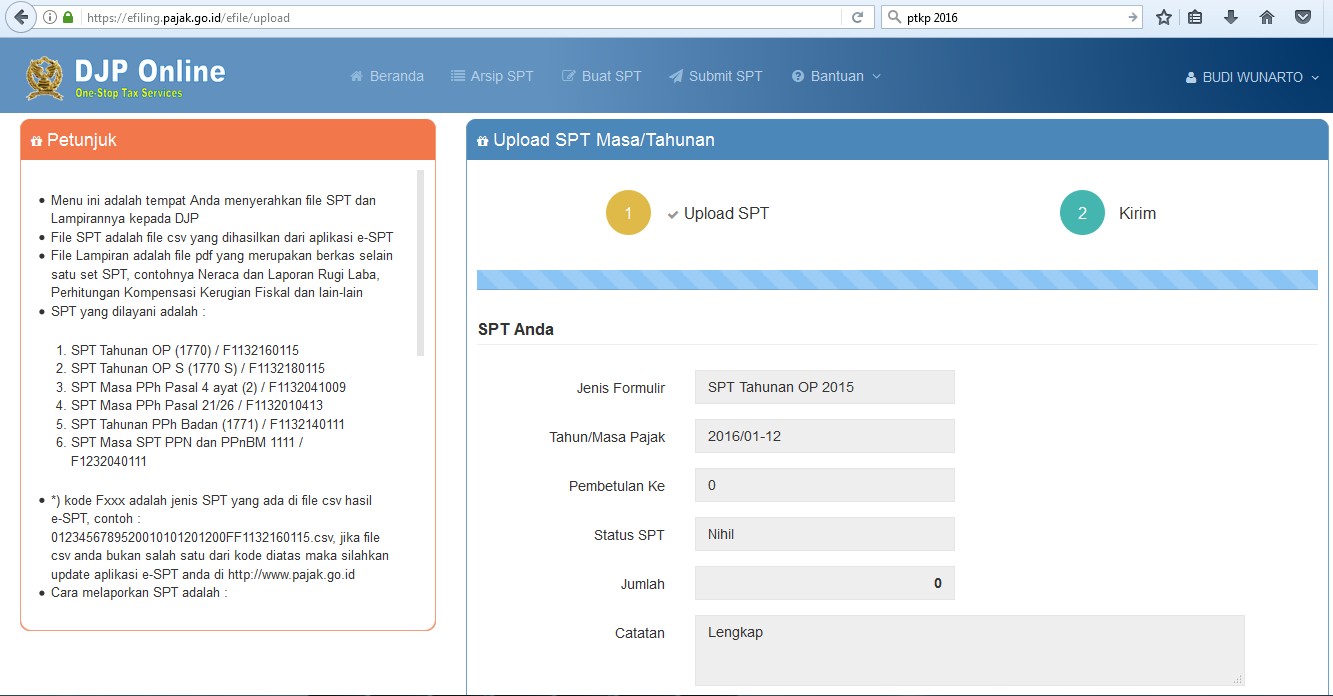 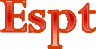 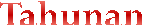 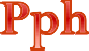 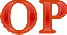 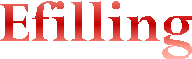 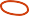 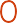 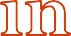 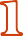 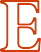 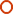 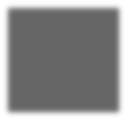 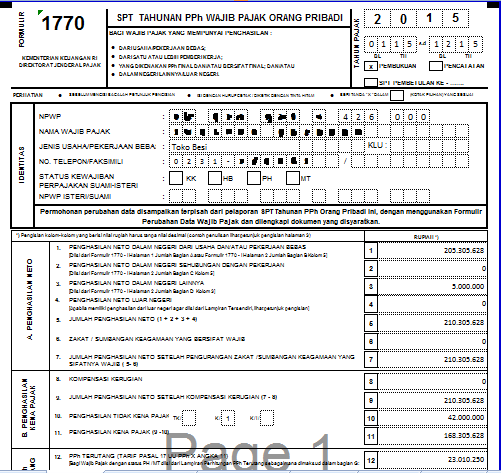 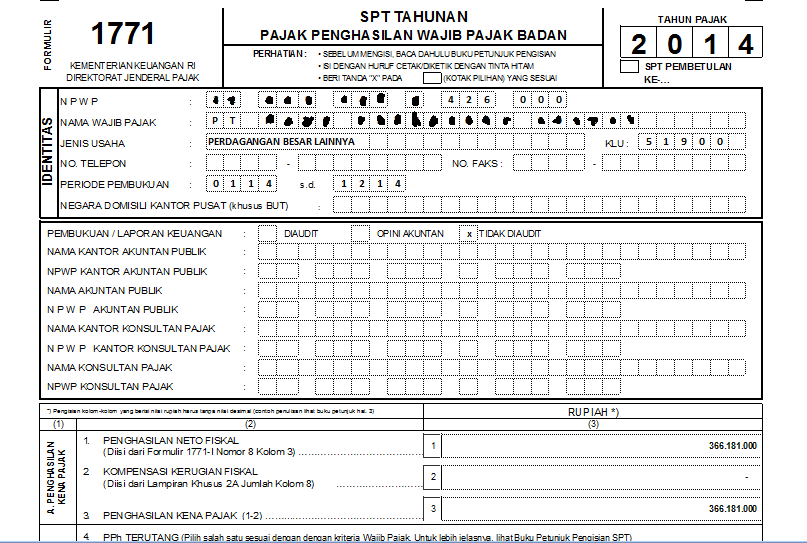 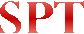 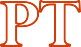 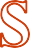 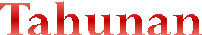 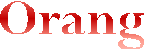 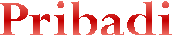 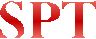 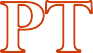 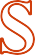 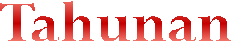 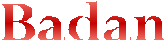 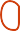 Saya terbiasa bekerja dengan komputer, ketelitian, keuletan, kejujuran, mampu bekerja dengan tepat waktu maupun secara tim dan individu saya utamakan dalam menyelesaikan pekerjaan yang diberikan.Demikian cv dan portofolio saya, besar harapan saya untuk dapat bergabung di perusahaan ini.Terima kasih atas perhatian Bapak/Ibu.Hormat saya, Chintiya NovitaW2001-2007SDN 2 Pulasaren Kota Cirebon2007-2010SMPN 5 Kota Cirebon2010-2013SMAN 2 Kota Cirebon2013-2016Universitas of Padjadjaran Program Tax AdministrationBrevet Perpajakan A&BKomputer( MS Word, MS Excel, MS Power Point)Bahasa InggrisSistem PerpajakanAdministrasi dan Akuntansi (Jurnal, Buku Besar, Kas Kecil, Laporan Keuangan, Laporan Laba Rugi)IPK : 3.41Sertifikat Brevet Perpajakan A&BKomputer (MS.Word, MS.PowerPoint, MS.Excel,MS.Publisher)Bahasa Inggris (sedang)2011-2012Wakil Ketua Divisi Perlengkapan Smanda Golden Voice2011-2012Wakil Ketua Divisi Kegiatan Pramuka SMAN 2 Kota Cirebon2013-2014Penanggungjawab Perizinan Himpunan Mahasiswa Perpajakan2013-2014Penanggungjawab Dana Usaha Himpunan Mahasiswa Perpajakan2014-2015Wakil Ketua Komisi I Himpunan Mahasiswa Perpajakan2014-2015Panwaslu Komisi Pemilihan Umum Divisi Perizinan Himpunan Mahasiswa Perpajakan